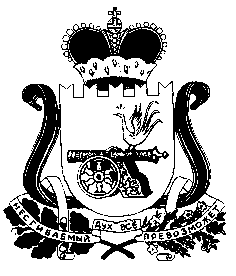 АДМИНИСТРАЦИЯ СТОДОЛИЩЕНСКОГО СЕЛЬСКОГО ПОСЕЛЕНИЯ ПОЧИНКОВСКОГО РАЙОНА СМОЛЕНСКОЙ ОБЛАСТИРАСПОРЯЖЕНИЕот  27.05.2020г.       № 084пос. СтодолищеОб утверждении Правил устройства,содержания и пользования пляжами и местамимассового отдыха и Правил охраны жизни людей на водена территории Стодолищенского сельского поселенияПочинковского района Смоленской области В соответствии  Федеральным законом от 06.10.2003г№131-ФЗ «Об общих принципах организации местного самоуправления в Российской Федерации», в целях обеспечения безопасного отдыха населения на водоемах, находящихся на территории Стодолищенского сельского поселения Починковского района Смоленской области, в период купального сезона, предупреждения и сокращения количества несчастных случаев на водоемах:1. Утвердить Правила охраны жизни людей на воде на территории Стодолищенского сельского поселения   Починковского   района  Смоленской области, (далее - Правила)  (прилагаются).2. Утвердить Правила устройства, содержания и пользования пляжами и местами массового отдыха на территории Стодолищенского сельского поселения Починковского   района  Смоленской области (прилагаются).3. Разместить настоящее распоряжение на официальном сайте Администрации Стодолищенского сельского поселения  Починковского   района  Смоленской   области  в  сети  Интернет   http:// stodolishehskoe.admin-smolensk.ru и обнародовать путем размещения на информационных стендах Администрации Стодолищенского сельского поселения   Починковского   района  Смоленской.4. Контроль за исполнением настоящего распоряжения оставляю за собой.Глава муниципального образованияСтодолищенского сельского поселенияПочинковского района Смоленской области                                   Л.В. Зиновьева